Update 4.7.16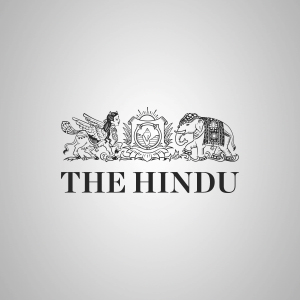 Eine Graduierungsfeier in Indien. Der Referent sagt u. a.: "Die Zukunft gehört den verändernden Technologien, welche die Geschäftswelt, die Verwaltung und die Gesellschaft, die Forschung und die Entwicklung revolutionieren können. - Da sind revolutionäre Entwicklungen wie "Big Data", künstliche Intelligenz, das Internet der Dinge, Nanotechnologie, welche schon Wirklichkeit wurden. Die Kalte Fusion wird Wirklichkeit und der 3-D-Druck verändert die Fertigungstechnologie." (Teilw. sinngem. übersetzt, gekürzt)Quelle: http://www.thehindu.com/news/national/andhra-pradesh/invest-in-future-technologies-says-former-drdo-chief/article8802598.eceund http://www.scoop.it/t/lenr-revolution-in-process-cold-fusion